 MEERAN 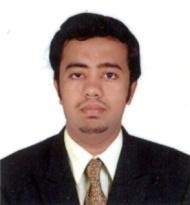 Email   :  meeran.245097@2freemail.com  To pursue a growth oriented career with a progressive company which provides a scope to apply my knowledge and skills that would help me to contribute my best to the organization. Seeking a position as an Accountant where extensive experience will be further developed and utilized.B.com commerce professional with 4 year experience In –depth knowledge of the accounting principles,Aptitude to analyze data for better understanding and to find out discrepancies in calculation or posting the data in accounts bookProficient to focus on the minute details of the transaction and ascertain high level of accuracy in compiling financial dataAccounting duties involved in preparing, maintaining, analyzing verifying and recordingReconciling complex, financial transactions, statements records, and reports maintainsCOMPANY	:	ELITE   PLUSE  FIRE FIGHTING   SAFETY  EQUIPMENT INSTALLATION LLC  DESIGNATION	:	ACCOUNTANT INDUSTRY	:    SUPPLY AND  INSTALLATION OF FIRE PRODUCTION  LOCATION	:    BUSINESS BAY – DUBAI –UAE                                            April -9-2017 to  Present COMPANY	:	HASSANI GROUP OF COMPANIES  (  DIP    DUBAI )DESIGNATION	:	ACCOUNTANT ASSISTANT BANKING  ( PAYABLE )INDUSTRY	:   MANUFACTURING IMPORT & EXPORT (EX : SAFA MILKE POWER , CAN & BOX BABYFOOD ETC.LOCATION	:    DUBAI   INVERSTMENT   PARK 1    ( DIP 1)                                 APRIL-2014  –NOV -2015COMPANY	       :    ATTAR   MOHAMED   DAWOOD  &  COMPANYDESIGNATION           :    ACCOUNTANT  ASSISTANTINDUSTRY	       :    MANUFACTURING PERFUMES, IMPORTS &EXPORTSLOCATION	       :    CHENNAI –(MEPZ)  TAMBARAM                                                              2012 -  2013JOB  RESPONSIBILITIES:Handling supplier payment ,settlement amount & all bank statement of accountsEntering Bank (Outward remittance) (inward remittance transaction into ORION ERP software.Preparing (LC) letter of credit and settlement of interest calculation within due date.Entering Customers payment and settlement of Accounts.Preparing every month bank Reconciliation  in Ms ExcelEntering millions of Debit &Credit Fund transferring  entries into systemsEntering cash, Bank & outstanding  in excelCollecting  bank loan Attachment with supplier’ s detailsTook care of Telephone EnquiriesPreparation OD interest calculation monthly statement  in Ms  ExcelSubmit daily Entries of TR ( loan trust receipt )Entering  Acceptance ,handling charges , swift chargesEntering  LC opening charges , Amendment charges ,Legalization feeEntering Bank interest of the (TR)loan ,penal interest , TT charges , fund Transfer from Bank to  BankChecking &  Verifying partly payments & all the settlement  amountJOB  RESPONSIBILITIES:Handling Petty CashHandling Accounts Receivables & Accounts PayablesMaintain Ledger AccountsProper Document’s  filling work  and answer about EnquiriesChecking & Verifying of all Sales & Purchase bills with Tally ERP 9.0Entering all Vouchers (Receipts & Payments) in Tally ERP 9.0Entering of Sales and Purchase invoices in Tally ERP 9.0Preparation of  Ledger AccountsHandled  the Accounting Payable, Accounts ReceivableStock, Purchase, Sales, Cash, Bank & Posting Entries into Tally ERP 9.0Managing Cash, Bank & Out standings.Timely calling for collecting Debtors paymentsPreparation of Sales Report on monthly basis in Ms ExcelSubmit monthly reports regarding the expenses and cash book balances.Tamil Nadu Value Added Tax Return FilingPayment of Value Added Tax onlineTrail  Balance B.Com in Scott Christian College, -2011 M.S University, Tirunellveli, India Tamil Nadu Board Examination -10th    Pass out  2006Tamil Nadu Board of Examination -12th   pass out 2008Operating System:		Windows XP, Vista, 8 & 10 Packages:	Microsoft Office, Tally ERP 9.0, OrionDone 4 months  Tally Accounting  ERP 9.0 softwareTraining VAT ( value added tax – sales tax) filling workExport & Import Inventory’s (stock’s) updating in Tally ERP 9.0 (I had 3 month Experience in Renault Nissan Motors  India Pvt Ltd  Chennai )Date of Birth	:   12-06-1989Age	:  27Marital Status	:  SingleNationality	:  IndianLanguages Known    :   English, Tamil & Malayalam Visa Status	:   Employment  visa  I hereby declare that the above mentioned information are true and correct to the best of knowledge and belief.MEERAN